 PERTANGGUNG JAWABAN PELAKU USAHA TERHADAP KONSUMEN PEMBELIAN BARANG ELEKTRONIK REKONDISI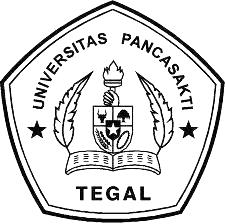 S K R I P S IDiajukan untuk Memenuhi Tugas dan Melengkapi Syarat Guna Memperoleh Gelar Sarjana Strata 1 dalam Ilmu HukumOleh:DWIANTO NUGROHONPM. 5119500094FAKULTAS HUKUMPROGRAM STUDI ILMU HUKUM UNIVERSITAS PANCASAKTI TEGAL2023DAFTAR PUSTAKABuku-buku:Agustina, Rosa. (2003). Perbuatan Melawan Hukum, Jakarta: Program Pascasarjana Fakultas Hukum Universitas Indonesia,Atsar, Abdul., Rani Apriani. (2019). Buku Ajar Hukum Perlindungan Konsumen, Yogyakarta: Deepublish.Dewi, Eli Wuria., (2015). Hukum Perlindungan Konsumen, Graha Ilmu, Yogyakarta.Fuady, Munir. (2002). Perbuatan Melawan Hukum Pendekatan Kontemporer, Bandung: Citra Aditya Bakti.Hamzai, Achmad Irwan, et.all, (2023), Buku Panduan Penulisan Skripsi, Tegal, Fakultas Hukum Universitas Pancasakti Tegal.Harianto, Dedi., (2010). Perlindungan Hukum Bagi Konsumen Terhadap Iklan yang Menyesatkan, Bogor: Ghalia Indonesia.Hartono, Sri Redjeki., (2000). Aspek-Aspek Hukum Perlindungan Konsumen pada Era Perdagangan Bebas, dalam Hukum Perlindungan Konsumen, Bandung: Mandar Maju.Ibrahim, Jhonny., (2013).i Teorii dani Metodologii Penelitiani Hukum Normatif, Malang: Banyumedia.Kristiyanti, Celina Tri Siwi., (2022). Hukum Perlindungan Konsumen, Jakarta: Sinar Grafika.Makarim, Edmon., (2005). Pengantar Hukum Telematika suatu Kompilasi Kajian, Jakarta: Raja Grafindo Persada.Miru, Ahmadi., Sutarman Yodo. (2014). Hukum Perlindungan Konsumen, Jakarta: Grafindo  Persada,  Jakarta.Nasution, Az., (2001). Hukum Perlindungan Konsumen Suatu Pengantar, Jakarta: Diadit Media.Nughroho, Susanti Adi., (2008). Proses Penyelesaian Sengketa Konsumen Ditinjau dari Hukum Acara serta Kendala Implementasinya, Jakarta: Kencana.Panjaitan, Hulman., (2021). Hukum Perlindungan Konsumen, Jakarta: Penerbit Jala Permata Aksara.Sidabalok, Janus., (2006). Hukum Perlindungan Konsumen di Indonesia, Bandung: Citra Aditya Bakti.Tobing, David M.L., (2019). Klausula Baku: Paradoks dalam Penegakan Hukum Perlindungan Konsumen, Jakarta: Gramedia Pustaka Utama.Vollmar, H.F.A.. (1984). Pengantar Studi Hukum Perdata, Jakarta: Rajawali.Zulham. (2017). Hukum Perlindungan Konsumen, Jakarta: Kencana.Jurnal dan SkripsiAdi, F. K. (2021). Perspektif Jual Beli Online dalam Perspektif Hukum Islam dan KUHPerdata. Lisyabab: Jurnal Studi Islam Dan Sosial, 2 (1), 91-102. https://lisyabab-staimas.e-journal.id/lisyabab/article/ view/66/34.Akmal, F., & Muttaqin, T. (2020). Perlindungan Hukum Bagi Konsumen Terhadap Peredaran Telepon Genggam Rekondisi Yang Diperjualbelikan Oleh Pelaku Usaha Di Banda Aceh (Suatu Penelitian Di Wilayah Hukum Kota Banda Aceh). Jurnal Ilmiah Mahasiswa Bidang Hukum Keperdataan, 4 (1), 137-144. http://jim. usk.ac.id/perdata/article/view/17107.Apandy, P. A. O., & Adam, P. (2021). Pentingnya hukum perlindungan konsumen dalam jual beli. Jurnal Manajemen dan Bisnis Jayakarta, 3 (1), 12-18, http://journal.stiejayakarta.ac.id/index.php/ JMBJayakarta /article/view/85/60.Arif, Machdiar Syahrizal, “Perlindungan Konsumen Dalam Transaksi Jual Beli Iphone Rekondisi Tanpa Jaminan Kualitas Dan Garansi Resmi”. Skripsi Sarjana Hukum, 2018, https://repository.unej.ac.id /handle/123456789/86065.Azizah, M. (2020). Penerapan Etika Bisnis Islam Dalam Transaksi Jual Beli Daring Di Toko Online Shopee. Humani (Hukum dan Masyarakat Madani), 10 (1), 83-96. https://core.ac.uk/download/pdf/327164156 .pdf.Bahreysi, B. (2018). Perlindungan Hukum Bagi Konsumen Dalam Jual Beli Secara Online. De Lega Lata: Jurnal Ilmu Hukum, 3 (2), 131-142. https://jurnal.umsu.ac.id/index.php/delegalata/article/view/3157/2873.Budhiartie, Arrie. (2009). Pertanggungjawaban Hukum Perawat Dalam Penyelenggaraan Pelayanan Kesehatan Di Rumah Sakit, Jurnal Penelitian Universitas Jambi Seri Humaniora, 11 (2). https://media.neliti.com/media/publications/43438-ID-pertanggungjawaban-hukum-perawat-dalam-penyelenggaraan-pelayanan-kesehatan-di-ru.pdf.Dewi, N. P. A. S., & Purwanto, I. W. N. (2016). Perlindungan Hukum Bagi Konsumen Smartphone Bermerek Iphone Dalam Kaitannya Dengan Peredaran Produk Iphone Rekondisi Di Indonesia. Kertha Semaya: Journal Ilmu Hukum, 4 (3), hlm.7, https://ojs.unud.ac.id/index.php /kerthasemaya/article/download/42077/25598.Erlinawati, M., & Nugrahaningsih, W. (2017). Implementasi Undang-Undang Nomor 8 Tahun 1999 Tentang Perlindungan Konsumen Terhadap Bisnis Online. Serambi Hukum, 11 (01). 27-40, https://media.neliti.com/media/publications/163571-ID-implementas i-undang-undang-nomor-8-tahun.pdf.Fibrianti, N. (2015). Perlindungan konsumen dalam penyelesaian sengketa konsumen melalui jalur litigasi. ADHAPER: Jurnal Hukum Acara Perdata, 1 (1), 111-126. https://jhaper.org/index.php/JHAPER/ article/view/6/14.Fithri, B. S., Munthe, R., & Lubis, A. A. (2021). Asas Ultimum Remedium/The Last Resort Principle Terhadap Pelaku Usaha dalam Hukum Perlindungan Konsumen. Doktrina: Journal Of Law, 4(1), 68-83. https://ojs.uma.ac.id/index.php/doktrina/article/view/4918/pdfGinting, R. F., & Galingging, R. B. S. (2021). Perlindungan Oleh Hukum Terhadap Konsumen Atas Garansi Produk Dalam Hukum Bisnis. Jurnal Juristic, 2 (2)., hlm.2. https://journal.universitasaudi.ac.id /index.php/JJR/article/view/69.Harahap, R. Z. (2016). Aspek Hukum Perlindungan terhadap Penumpang Bus dalam Mewujudkan Perlindungan Konsumen. De Lega Lata: Jurnal Ilmu Hukum, 1 (1), 211-233. https://jurnal.umsu.ac.id /index.php/delegalata/article/view/788/723.Hardika, R. A. N. J. M., & Ardianto, F. (2015). Perlindungan Hukum Terhadap Konsumen Dalam Transaksi Online. Serambi Hukum, 8 (02), 23092, https://media.neliti.com/media/publications/23092-ID-perlindungan-hukum-terhadap-konsumen-dalam-transaksi-online.pdfHerminingsih, H., Askar, A., Nurdin, N., & Saguni, F. (2022). Peran Teori Belajar Deskriptif Dan Preskriptif Dalam Pendidikan. Prosiding Kajian Islam dan Integrasi Ilmu di Era Society (KIIIES) 5.0, 1, 73-78, https://jurnal.iainpalu.ac.id/index.php/kiiies50/article/view/1039 /601.Hormaini, A., Zamroni, M., & Sasongko, H. (2021). Perlindungan Hukum Terhadap Konsumen Dalam Transaksi Jual Beli Online. Jurnal Reformasi Hukum: Cogito Ergo Sum, 3 (1), 21-28. https://media. neliti.com/media/publications/482218-none-873780d5.pdf.Jamillah, (2015). Pertanggungjawaban Hukumdalam Pengembalian Aset Hasil Korupsi di Indonesia”, Mercatoria, 8 (2). https://ojs.uma.ac.id/index.php/mercatoria/article/view/654.Kakoe, S., Ruba'i, M., & Madjid, A. (2020). Perlindungan hukum korban penipuan transaksi jual beli online melalui ganti rugi sebagai pidana tambahan. Jurnal Legalitas, 13 (02), 115-128, https://ejurnal.ung. ac.id/index.php/JL/article/view/7612/2698.Khotimah, C. A., & Chairunnisa, J. C. (2016). Perlindungan Hukum Bagi Konsumen Dalam Transaksi Jual Beli-Online (E-Commerce). Business Law Review, 1, 14-20, https://law.uii.ac.id/wp-content/uploads/2016/12/blc-fhuii-v-01-02cindy-aulia-khotimahjeum pa-crisan-chairunnisa-perlindungan-hukum-bagi-konsumendalamtra nsaksi-jual-beli-online-e-commerce.pdf.Lahaling, H., Makkulawuzar, K., & Rukka, S. (2015). Hakikat Labelisasi Halal terhadap Perlindungan Konsumen di Indonesia. Hasanuddin Law Review, 1 (2), 282-294, http://pasca.unhas.ac.id/ojs/index.php/ halrev/article/view/84/58.Lisan, L. F., Risnawati, L., & Setyawan, B. W. (2023). Implementasi prinsip aritmatika sosial dalam transaksi jual beli pedagang di sekitar kampus uin sayyid ali rahmatullah tulungagung. Jurnal Inovasi Pembelajaran Matematika: PowerMathEdu, 2 (2), 129-138. https://journal.institutpendidikan.ac.id/index.php/powermathedu/article/view/02_pmev2n2Maghfuroh, W. (2020). Jual Beli Secara Online Dalam Tinjauan Hukum Islam. Jurnal Ilmiah Ahwal Syakhshiyyah (JAS), 2(1), 33-40. http://jim.unisma.ac.id/ index.php/JAS/article/view/6824/5590.Maharani, A., & Dzikra, A. D. (2021). Fungsi Perlindungan Konsumen Dan Peran Lembaga Perlindungan Konsumen Di Indonesia: Perlindungan, Konsumen Dan Pelaku Usaha (Literature Review). Jurnal Ekonomi Manajemen Sistem Informasi, 2 (6), 659-666, hlm.663, https://dinastirev.org/JEMSI/article/view/607/377Mansyur, A., & Rahman, I. (2016). Penegakan Hukum Perlindungan Konsumen Sebagai Upaya Peningkatan Mutu Produksi Nasional. Jurnal Pembaharuan Hukum, 2 (1), 1-10, https://jurnal.unissula.ac.id /index.php/PH/article/view/1411/1084.Mappedeceng, R. (2021). Pengaruh Citra Merek Terhadap Keputusan Pembelian Smartphone Iphone pada Mahasiswa Fakultas Ekonomi Universitas Batanghari. J-MAS (Jurnal Manajemen dan Sains), 6 (2), 422-426, http://jmas.unbari.ac.id/index.php/jmas/article/view/304/ 230.Nikita, A., & Djajaputra, G. (2021). Kekuatan Klausula Baku Terhadap Penjualan Smartphone Rekondisi Ditinjau Dari Undang-Undang Nomor 8 Tahun 1999 Tentang Perlindungan Konsumen. Jurnal Hukum Adigama, 4(2), 3323-3343. https://journal.untar.ac.id/ index.php/adigama/article/download/17940/9912/50982.Nurhayati, Y. (2015). Perlindungan Konsumen terhadap Maraknya Pemadaman Listrik Dikaitkan dengan Hak-hak Konsumen. Al-Adl: Jurnal Hukum, 7 (13)., hlm.75-76, https://ojs.uniska-bjm.ac.id/index. php/aldli/article/view/213/206.Pendi, P., & Sutrisno, B. (2022). Perlindungan Hukum Bagi Konsumen Terhadap Perdagangan Barang Rekondisi Elektronik Di Kota Mataram. Commerce Law, 2 (2), https://journal.unram.ac.id/ index.php/commercelaw/article/view/2057.Poernomo, S. L. (2019). Standar Kontrak Dalam Perspektif Hukum Perlindungan Konsumen. Jurnal Penelitian Hukum De Jure, 19 (1), 109-120. https://ejournal.balitbangham.go.id/index.php/dejure/article /view/566/pdf.Putra, I. P. E. S., Budiartha, I. N. P., & Karma, N. M. S. (2019). Perlindungan Hukum terhadap Konsumen dalam Jual Beli Barang Melalui E-Commerce. Jurnal Analogi Hukum, 1 (2), 239-243, https://www.ejournal.warmadewa.ac.id/index.php/analogihukum/article/view/1739.Ranto, R. (2019). Tinjauan Yuridis Perlindungan Hukum Terhadap Konsumen Dalam Transaksi Jual Beli Melalui Media Elektronik. Jurnal Ilmu Hukum: ALETHEA, 2 (2), 145-164. https://ejournal.uksw.edu/alethea/article/view/3552/1435Rohendi, A. (2015). Perlindungan Konsumen Dalam Transaksi E-Commerce Perspektif Hukum Nasional dan Internasional. Jurnal Ecodemica: Jurnal Ekonomi Manajemen dan Bisnis, 3 (2), 474-488., https://jurnal.stainmajene.ac.id/index.php/milkiyah/article/view/208/173.Salsabila, A. A., & Aryani, M. I. (2022). Praktik Black Market Pada Kasus Penjualan Iphone Second Di Indonesia Tahun 2016–2020. Journal Publicuho, 5 (4), 1202-1223., https://journalpublicuho.uho.ac.id/ index.php/journal/article/view/60.Samosir, Agustinus. (2018). Penyelesaian Sengketa Konsumen Yang Dilakukan Badan Penyelesaian Perlindungan Konsumen. Legal Standing: Jurnal Ilmu Hukum, 2 (2), 133-142. https://journal .umpo.ac.id/index.php/LS/article/view/1245/827. Saputra, A. A., Bachtiar, M., & Fitriani, R. (2016). Perlindungan hukum terhadap konsumen akibat Beredarnya penjualan elektronik handphone jenis replika dan paraller import (blackmarket) di kota pekanbaru (Doctoral dissertation, Riau University), https://media.neliti.com/media/publications/118986-ID-perlindungan -hukum-terhadap-konsumen-aki.pdf.Senjaya, M. (2021). Perlindungan Hukum dan Penyelesaian Sengketa dalam Transaksi Jual Beli Melalui Instagram. Journal of Innovation Research and Knowledge, 1 (5), 723-734. https://bajangjournal. com/index.php/JIRK/article/view/465/302.Sinaga, N. A., & Sulisrudatin, N. (2018). Pelaksanaan Perlindungan Konsumen di Indonesia. Jurnal Ilmiah Hukum Dirgantara, 5 (2)., https://journal.universitassuryadarma.ac.id/index.php/jihd/article/view/110Syafriana, R. (2016). Perlindungan konsumen dalam transaksi elektronik. De Lega Lata: Jurnal Ilmu Hukum, 1 (2), 430-447, https://jurnal.umsu.ac.id/index.php/delegalata /article/view/803/743Tambunan, S. (2016). Mekanisme Dan Keabsahan Transaksi Jual Beli E-Commercemenurut Kitab Undang-Undang Hukum Perdata. Badamai Law Journal, 1 (1), 180-200. https://ppjp.ulm.ac.id/journal/index.php /blj/article/view/257/199.Tampinongkol, M. J. (2021). Aspek Hukum Penyelesaian Sengketa Konsumen Berdasarkan Pasal 45 Ayat 2 Undang-Undang Nomor 8 Tahun 1999 Tentang Perlindungan Konsumen. Lex Privatum, 9 (5). https://ejournal.unsrat.ac.id/index.php/lexprivatum/article/view/33852.Tampubolon, W. S. (2016). Upaya Perlindungan Hukum Bagi Konsumen Ditinjau Dari Undang Undang Perlindungan Konsumen. Jurnal Ilmiah Advokasi, 4(1), 53-61. https://jurnal.ulb.ac.id/index.php /advokasi/article/view/356.Whilantio, A., & Olivia, F. (2020). Perlindungan Konsumen Terhadap Pelaku Usaha Yang Tidak Menggunakan Kartu Garansi Berbahasa Indonesia Berdasarkan Pasal 2 Permendag Nomor 19 Tahun 2009 Dan Undang-Undang Nomor 8 Tahun 1999. JCA of Law, 1 (1). https://jca.esaunggul.ac.id/index.php/law/article/view/5.Zuhairi, A. (2015). Konstruksi Perlindungan Hukum Bagi Pengadu/Pelapor Kerugian Konsumen Dari Tuntutan Pencemaran Nama Baik Oleh Pelaku Usaha/Produsen. Jurnal IUS Kajian Hukum dan Keadilan, 3 (1). https://www.jurnalius.ac.id/ojs/index.php/jurnalIUS/article/view/ 199/173.Peraturan Perundang-undangan :Kitab Undang-Undang Hukum PerdataUndang-Undang Dasar 1945 Pasal 5 ayat (1), Pasal 21 ayat (1), Pasal 21 ayat (1), Pasal 27, dan Pasal 33.Undang-Undang Nomor 8 Tahun 1999 tentang Perlindungan Konsumen (Lembaran Negara Republik Indonesia tahun 1999 No. 42 Tambahan lembaran Negara Republik Indonesia No. 3821).Undang-Undang Nomor 5 tahun 1999 tentang Larangan Praktik Monopoli dan Persaingan Usaha-Usaha Tidak Sehat. Undang-Undang Nomor 30 Tahun 1999 tentang Arbritase dan Alternatif Penyelesaian Sengketa. Peraturan Pemerintah Nomor 58 Tahun 2001 tentang Pembinaan Pengawasan dan Penyelenggaraan Perlindungan Konsumen. Surat Edaran Dirjen Perdagangan Dalam Negeri No. 235/ DIPDN/VlI/2001 tentang Penangan pengaduan konsumen yang ditujukan kepada Seluruh dinas Indag Prop/Kab/Kota.Surat Edaran Direktur Jenderal Perdagangan Dalam Negeri No. 795 /DJPDN/SE/12/2005 tentang Pedoman Pelayanan Pengaduan Konsumen.Website :Jimly Asshiddiqie, “Penegakan Hukum”, Paper, hlm.2 http://www.jimly.com/makalah/namafile/56/Penegakan_Hukum.pdf  diakses pada tanggal 6 Juli 2023.Kamus Besar Bahasa Indonesia (KBBI) Online, diakses pada tanggal 28 Juni 2023.Komang Ayu Pradnyatiwi Mustika, Anak Agung Sagung Wiratni Darmadi, “Perlindungan Hukum Terhadap Konsumen Barang Elektronik Rekondisi”, hlm.2, http://download.garuda.kemdikbud.go.id/ article.php?article=1335734&val=908&title=PERLINDUNGAN%20HUKUM%20TERHADAP%20KONSUMEN%20BARANG%20ELEKTRONIK%20REKONDISI, diakses pada tanggal 9 Juli 2023.Mei Amelia R dalam DetikNesw, “Polresta Tanggerang Sita 1.697 Iphone Rekondisi Asal Singapur”, news.detik.com/berita/d-4788228/ polresta-tangerang-sita-1697-iphone-rekondisi-asal-singapura ?single=1. diakses pada tanggal 6 Juli 2023.Merdeka, “iPhone refurbhised”, https://www.merdeka.com/teknologi/5-cara-bedakaniPhone-original-refurbished-dan-rekondisi-jangan-ketipu.html, diakses pada tanggal 9 Juli 2023.Ngurah Manika Arya Putra, I Ketut Wirawan, “Aktivitas Jual-Beli Produk Refurbish Secara Komersial Pada Ponsel Bermerek Apple Dalam Perspektif Hukum Perlindungan Konsumen Di Indonesia”, https://ojs.unud.ac.id/index.php/kerthasemaya/article/download/ 40628/24637, diakses pada tanggal 9 Juli 2023.DAFTAR RIWAYAT HIDUPRiwayat Pendidikan:Demikian daftar riwayat hidup ini saya buat dengan sebenarnya.Tegal, 22 Juli 2023Dwianto Nugroho.Nama Lengkap:Dwianto NugrohoNPM:5119500094Program Studi:Ilmu HukumTempat / Tanggal Lahir:Tegal, 19 Juli 2000Alamat:Desa Randusari, RT 06 RW 02 Kecamatan Pagerbarang - Kabupaten TegalNo.Nama SekolahTahun MasukTahun Lulus1Sekolah Dasar Negeri 01 Pagerbarang200620122Sekolah Menengah Pertama Negeri 01 Pagerbarang201220153Sekolah Menengah Atas 01 Pagerbarang201620194S1 Fakultas Hukum Universitas Pancasakti Tegal20192023